График проведения Межрайонной ИФНС России № 29 по Свердловской области тематических семинаров/вебинаров с налогоплательщиками в 1 квартале 2023 годаДля участия в мероприятии необходимо предварительно зарегистрироваться по ссылке:https://fns.ktalk.ru/ifns6683                                                         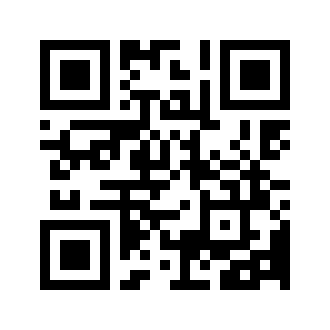 №Место проведения семинараДата и время семинара/вебинараТема семинара/ вебинараТелефон1.Межрайонной ИФНС России № 29 по Свердловской области,ул. Комсомольская, 719.01.202314.00Основные изменения в налоговом законодательстве на 2023 год. Институт Единого налогового счета   для организаций и ИП.О выдаче сертификатов ключей проверки электронной подписи Удостоверяющим центром ФНС России.Обязанность по декларированию доходов физическими лицами, сроки и способы представления декларации по форме 3-НДФЛ. Электронные сервисы ФНС России, реализованные в целях упрощения процедуры регистрации юридических лиц и индивидуальных предпринимателей.8 (34365)9-36-342.Межрайонной ИФНС России № 29 по Свердловской области,ул. Комсомольская, 716.02.2023 14.00Изменения в формах расчета по страховым взносам, расчета 6-НДФЛ в 2023 году.  Неформальная занятость населения.Актуальные вопросы применения ККТ.Порядок предоставления налоговых льгот по земельному и транспортному налогам юридических лиц. Заявительный порядок предоставления льгот по налогу на имущество организаций. Декларирование доходов физическими лицами за 2022 год: сроки и способы представления декларации по форме 3-НДФЛ.  Единый налоговый платеж.Налоговая и административная ответственность за непредставление отчетности.Электронные сервисы на сайте ФНС России.  Интернет-сервис ФНС России «Государственная онлайн – регистрация бизнеса». Отчетность через Интернет.8 (34365)9-36-343.Межрайонной ИФНС России № 29 по Свердловской области,ул. Комсомольская, 723.03.2023 14.00Порядок предоставления налоговых льгот по имущественным налогам физических лиц.Декларационная кампания-2023: категории физических лиц, обязанных задекларировать доходы; срок представления декларации ф. 3-НДФЛ.Единый налоговый платеж.Возможности электронных сервисов на сайте ФНС России. 8 (34365)9-36-34